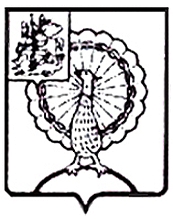 Совет депутатов городского округа СерпуховМосковской областиРЕШЕНИЕВ соответствии с Бюджетным кодексом Российской Федерации, Федеральным законом от 06.10.2003 № 131-ФЗ «Об общих принципах организации местного самоуправления в Российской Федерации», Законом Московской области от 19.09.2007 № 151/2007-ОЗ «О бюджетном процессе в Московской области», на основании Устава муниципального образования «Городской округ Серпухов Московской области», в целях определения правовой  основы, содержания и механизма осуществления бюджетного процесса в муниципальном образовании «Городской округ Серпухов Московской области», Совет депутатов городского округа Серпуховрешил:1. Внести в Положение о бюджетном процессе в муниципальном образовании «Городской округ Серпухов Московской области», утвержденное решением Совета депутатов городского округа Серпухов Московской области от 18.08.2021 № 333/36, следующие изменения: 1.1. Абзацы третий, четвертый пункта 2 статьи 8 признать утратившими силу.1.2. В статье 12:1.2.1 абзац третий изложить в следующей редакции:«Совет депутатов городского округа Серпухов Московской области в течение 1 (одного) рабочего дня направляет поступивший из Администрации городского округа Серпухов проект решения о внесении изменений в решение о бюджете городского округа в Контрольно – счетную палату городского округа Серпухов Московской области для проведения экспертизы и подготовки заключения и рассматривает его в следующем порядке:»1.2.2  дополнить абзацами 4-8 следующего содержания:«- в течение 5 (пяти) рабочих дней со дня поступления проекта решения о внесении изменений в бюджет городского округа Контрольно – счетная палата городского округа Серпухов Московской области направляет заключение в Совет депутатов городского округа Серпухов Московской области;  - в течение 10 (десяти) рабочих дней со дня внесения Администрацией городского округа Серпухов проекта решения о внесении изменений в бюджет городского округа в Совет депутатов городского округа Серпухов Московской области проводится заседание Совета депутатов городского округа Серпухов Московской области по рассмотрению и принятию изменений в бюджет городского округа. С проектом решения о внесении изменений в бюджет городского округа на заседание представляются заключения Контрольно – счетной палаты городского округа Серпухов Московской области, комиссии по бюджету, финансам и налогам.Спорные вопросы рассматриваются согласительной комиссией, назначаемой председателем Совета депутатов городского округа Серпухов Московской области, в которую входит равное количество представителей от Администрации городского округа Серпухов и от Совета депутатов городского округа Серпухов Московской области. В случае принятия согласительной комиссией решения о включении замечаний в проект  решения о внесении изменений в бюджет городского округа, оно направляется на доработку в Администрацию городского округа Серпухов.Доработанный в течение 3 (трех) рабочих дней проект решения о внесении изменений в бюджет городского округа направляется повторно в Совет депутатов городского округа Серпухов Московской области на рассмотрение в сроки, указанные в настоящей статье.Утвержденное Советом депутатов городского округа Серпухов Московской области решение о внесении изменений в бюджет городского округа на очередной финансовый год (очередной финансовый год и плановый период) направляется Главе городского округа Серпухов для подписания и официального опубликования (обнародования).»1.3. В статье 14:1.3.1 в подпункте 2 пункта 1 слова «главным распорядителям» заменить словами «главному распорядителю средств бюджета городского округа Серпухов»;1.3.2  подпункт 6 пункта 1 изложить в следующей редакции:«6) распределение между главными распорядителями средств бюджета городского округа средств субсидий, субвенций, иных межбюджетных трансфертов, предоставляемых из бюджета Московской области бюджету городского округа на основании нормативных правовых актов Московской области;»;1.3.3 в подпункте 8 пункта 1 слово «мероприятий» заменить словами «решений, принимаемых Советом депутатов городского округа Серпухов Московской области, Администрацией городского округа Серпухов».1.4. В статье 19:1.4.1 пункт 2 изложить в следующей редакции:«2. Внешняя проверка годового отчета об исполнении бюджета городского округа проводится Контрольно – счетной палатой городского округа Серпухов Московской области в соответствии со стандартами внешнего муниципального финансового контроля для проведения контрольных и экспертно – аналитических мероприятий, утвержденными Контрольно – счетной палатой городского округа Серпухов Московской области в соответствии с общими требованиями, утвержденными Счетной палатой Российской Федерации.»;1.4.2 пункт 3 изложить в следующей редакции:«3. Годовой отчет об исполнении бюджета городского округа представляется Администрацией городского округа Серпухов не позднее      1 апреля текущего года для рассмотрения в Совет депутатов городского округа Серпухов Московской области и для подготовки заключения в Контрольно – счетную палату городского округа Серпухов Московской области. Подготовка заключения на годовой отчет об исполнении бюджета городского округа проводится Контрольно – счетной палатой городского округа Серпухов Московской области в срок, не превышающий одного месяца.».1.5. В пункте 1 статьи 20 исключить слова «, а также в соответствии с порядком, предусмотренным Регламентом Совета депутатов городского округа Серпухов Московской области».1.6. Пункт 1 статьи 21 после слов «нормативные обязательства» дополнить словами  «и обязательства по иным выплатам физическим лицам из бюджетов бюджетной системы Российской Федерации».2. Направить настоящее решение Главе городского округа Серпухов С.Н. Никитенко для подписания и официального опубликования (обнародования).  3. Контроль за выполнением данного решения возложить на постоянную депутатскую комиссию по бюджету, финансам и налогам (Задорожнюк С.В.).Председатель Совета депутатов                                                       И.Н. ЕрмаковГлава городского округа                                                                С.Н. НикитенкоПодписано Главой  городского округа28.06.2022  № 457/49 от 28.06.2022  О внесении изменений в Положение о бюджетном процессе в муниципальном образовании «Городской округ Серпухов Московской области», утвержденное решением Совета депутатов городского округа Серпухов Московской области от 18.08.2021     № 333/36 